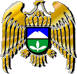 МУНИЦИПАЛЬНОЕ УЧРЕЖДЕНИЕ « УПРАВЛЕНИЕОБРАЗОВАНИЯ »АДМИНИСТРАЦИИ  ЭЛЬБРУССКОГО  МУНИЦИПАЛЬНОГО  РАЙОНА361624, Кабардино-Балкарская Республика, город Тырныауз, проспект Эльбрусский, №-39	Тел.4-39-25, e-mail: ruelbrus@yandex.ruПРИКАЗ01.02.2017г.                                                                                                              №   18г.п. ТырныаузО  районном этапе Всероссийского конкурса «Учитель года России-2017»  В соответствии с Положением о Всероссийском конкурсе « Учитель года России», утвержденным  приказом  Минобрнауки РФ от 22 сентября 2004 года№73, в соответствии с порядком проведения республиканского этапа Всероссийского конкурса «Учитель года России – 2017», утвержденным приказом Минобрнауки КБР от 25 января 2017 года №63, в целях поддержки талантливых и творчески работающих педагогов, распространения педагогического опыта лучших учителей района, создания условий для развития творческого потенциала и самореализации педагогических работников ПРИКАЗЫВАЮ:Утвердить:Порядок проведения районного этапа Всероссийского конкурса «Учитель года России-2017» (приложение №1)Состав жюри районного этапа всероссийского конкурса «Учитель года России- 2017» (приложение №2);Смету расходов на проведение районного этапа Всероссийского конкурса «Учитель года России-2017» (приложение №3) Методическому кабинету (Джаппуева А.С.) организовать и провести районный этап всероссийского конкурса «Учитель года России-2017» до 15 марта 2017 года.Отделу бухгалтерского учета и отчетности (Джаппуева Л.М.) произвести финансирование расходов на проведение районного этапа Всероссийского конкурса «Учитель года России- 2017» в соответствии со сметой расходов.Контроль за исполнением настоящего приказа оставляю за собой.Начальник МУ «Управления образования» администрации Эльбрусского муниципального района                                             С.С. МоллаевПриложение № 1к приказу МУ«Управления образования» от 01.02.2017 г. № 18   «Согласовано»		                                                                   «Утверждаю»Председатель районного		                                               Начальник комитета профсоюза работников                                   	управления образования                             народного образования                    				администрации и науки КБР								Эльбрусского района ________ А. С. Джаппуева                                                            ________С. С. Моллаев. «01» февраля  2017 г.                                                                            «01»  февраля   2017 г.ПОРЯДОКпроведения районного этапа Всероссийского конкурса«Учитель года России - 2017»Общие положения	1.1. Настоящий Порядок проведения районного  этапа Всероссийского конкурса «Учитель года России - 2017» (далее – Порядок, Конкурс) разработан на основании Порядка проведения федерального этапа Всероссийского конкурса «Учитель года России» в соответствии с Положением о Всероссийском конкурсе «Учитель года России», утвержденным приказом Минобрнауки РФ от 22 сентября 2004 года № 73, в соответствии с порядком проведения республиканского этапа Всероссийского конкурса «Учитель года – 2017», утвержденным  приказом №63 Минобрнауки КБР от 25 января 2017 года	1.2. Порядок определяет место, сроки, требования к составу участников и жюри Конкурса, представлению материалов, конкурсные мероприятия, включая отбор лауреатов и победителей Конкурса, а также финансирование Конкурса.    1.3.  Конкурс проводится с целью выявления талантливых педагогов, их поддержки и поощрения, повышения социального статуса педагогов и престижа учительского труда, распространения инновационного педагогического опыта лучших учителей района. Конкурс направлен на развитие творческой деятельности педагогических работников по обновлению содержания образования с учетом федеральных государственных образовательных стандартов (далее – ФГОС) и федерального закона «Об образовании в Российской Федерации», поддержку инновационных технологий в организации образовательного процесса, рост профессионального мастерства педагогических работников, утверждение приоритетов образования в обществе.1.4. Учредителями Конкурса являются  Местная администрации Эльбрусского муниципального района, МУ «Управление образования», Эльбрусская районная организация  профсоюза работников народного образования и науки.	1.5. Участниками конкурса могут стать граждане Российской Федерации, которые являются педагогическими работниками общеобразовательных организаций и соответствуют следующим критериям:1.5.1 замещение по основному месту работы должности «Учитель» (к участию во всех этапах конкурса не допускаются представители иных категорий педагогических работников, а также руководители и заместители руководителей организаций, осуществляющих общеобразовательную деятельность, и их структурных подразделений, являющиеся учителями путём совмещения должностей);1.5.2 наличие (на момент представления заявки) непрерывного стажа педагогической работы в соответствующей должности не менее 3 лет;1.5.3 преподавание учебных предметов, входящих в предметные области, определённые ФГОС.	Педагогические работники негосударственных общеобразовательных учреждений (организаций) проходят конкурсные испытания в муниципальных образованиях, в которых они территориально расположены.	1.6. Конкурс проводится в два этапа: муниципальный  и региональный. Победитель муниципального этапа принимает участие в региональном этапе Конкурса. Победитель регионального этапа конкурса принимает участие во всероссийском конкурсе «Учитель года России».1.7. Для общего руководства организацией и проведением Конкурса на всех его этапах учредитель формирует жюри, состав которого утверждается приказом  МУ «Управления образования» администрации Эльбрусского  района. В состав жюри включаются председатель, заместитель председателя, члены. Жюри осуществляет следующие функции:1.7.1. определяет порядок проведения Конкурса;1.7.2. обеспечивает организационные условия для проведения Конкурса;1.7.3. рассматривает спорные вопросы в ходе организации и проведения Конкурса;1.7.4. рассматривает апелляции (жалобы) участников, принимает соответствующие решения.1.7.5. организует освещение Конкурса в средствах массовой информацииIII Организация и проведение муниципального этапа Конкурса2.1. Муниципальный этап Конкурса проводится не позднее 15 марта 2017 года. 2.2. Подготовку и проведение Конкурса осуществляет муниципальный организационный комитет. Состав муниципального организационного комитета утверждается приказом муниципального органа управления образованием. 2.3. Порядок проведения муниципального этапа Конкурса определяется Порядком, утвержденным приказом муниципального органа управления образованием. 2.4. Официальное подведение итогов муниципального этапа, объявление и награждение его победителей утверждается приказом муниципального органа управления образованием на основании решения  жюри.2.5. Победитель муниципального этапа направляется для участия в региональном этапе Конкурса. Для участия в региональном этапе Конкурса муниципальный орган управления образованием направляет информацию о победителе муниципального этапа в Оргкомитет Конкурса не позднее 17 марта 2017 года, а также следующие материалы:2.5.1. представление по форме (приложение № 1);2.5.2. заявление участника Конкурса по образцу (приложение № 2);2.5.3. информационную карту участника Конкурса (приложение № 3). 3.1. Для участников районного  этапа Конкурса 16 февраля 2017 года  проводится консультативный установочный семинар. 3.2. Районный  этап Конкурса проводится с 22 февраля  до 15 марта 2017 года.3.3. Районный  этап Конкурса проводится в три  тура: первый тур – конкурсное мероприятие «Учитель-профи», второй тур – конкурсное мероприятие «Мастер-класс», третий тур - конкурсное мероприятие  авторского эссе «Взгляд современного педагога»  3.4. Для подготовки к участию в районном этапе Конкурса участники в срок до 16 февраля  2017 года представляют в  Управление образования (методический кабинет )  информацию о необходимом техническом оснащении кабинетов, возрастные группы обучающихся для проведения конкурсного задания «Учитель-профи», тему методической работы для проведения конкурсного задания «Мастер-класс». При необходимости представляют информацию для предварительной подготовки обучающихся.3.5. Последовательность выполнения участниками конкурсных заданий  определяется жеребьевкой.3.6. По результатам выполнения конкурсных заданий члены жюри на закрытом заседании выбирают победителя районного  этапа Конкурса. Решение жюри оформляется протоколом и утверждается приказом  МУ «Управления образования»IV. Конкурсные мероприятия4.1. Конкурсные мероприятия первого и второго  и третьего туров  для участников включают следующие задания: «Учитель-Профи»,  «Мастер-класс», авторское эссе «Взгляд современного педагога» Первый тур «Учитель-профи».Задание «Урок» (регламент 30 минут + 5 минут на самоанализ и вопросы жюри) – до 50 баллов.Формат: проведение учебного занятия с учащимися в контексте заявленной методической темы.Критерии оценки:демонстрация достижения поставленных целей занятия различными способами, учитывающих возможности обучающихся;ценность урока для формирования метапредметных умений, УУД и ключевых компетенций обучающихся;умение организовать использование учащимися разных типов и видов источников знаний;использование оригинальных приемов и способов раскрытия метапредметной темы;создание условий мотивации и поддержания высокой интенсивности деятельности учащихся;организация продуктивного взаимодействия учителя и учащихся, учащихся между собой;глубина раскрытия темы и актуальность смысловых акцентов содержания урока; целесообразность и эффективность использования современных средств обучения и ИКТ;глубина и точность анализа учебного занятия и рефлексии своей деятельности.4.2. К проведению «Мастер-класса» допускаются участники, набравшие наибольшее количество баллов.Второй тур:Задание «Мастер-класс» (регламент до 25 минут, включая ответы на вопросы жюри) – до 50 баллов.Формат: представление конкурсантом своего профессионального опыта по применению отдельной образовательной технологии, методике работы. Критерии оценки:ценность и методическое обоснование предлагаемых способов обучения;  возможность транслирования представленного опыта;актуальность представленной технологии для отражения специфики преподаваемого предмета;реализация возможности используемой технологии для формирования мировоззрения и общекультурных компетентностей;умение выявлять и представлять инновационные идеи своей профессиональной деятельности;общая и профессиональная эрудиция;оригинальность выступления;культура взаимодействия с аудиторией;обаяние, харизма личности конкурсанта.Третий турАвторское эссе «Взгляд современного педагога»(регламент до 20 минут, включая ответы на вопросы жюри) – до 50 баллов.Критерии оценки:
 Материалы оцениваются по следующим критериям, с учетом полноты и уровня представленных документов:соответствие содержания работы заявленной конкурсной тематике;логика, последовательность повествования;грамотность, соблюдение норм русского языка;выраженность авторской, индивидуальной позиции педагога;использование ярких, красочных сравнений, других средств, дающих живое представление об авторе и предмете обсуждения;собственный анализ ситуации, интересные примеры, эффективные решения проблем, полезные предложения;отсутствие  фактических, теоретических, содержательных, грамматических, орфографических, пунктуационных и прочих ошибок;нестандартный подход к раскрытию темы;качество подачи материала (яркость, эмоциональность, доступность изложения, оформление);соответствие техническим требованиям;общее впечатление от работы. Требования к конкурсным материалам «Взгляд современногот педагога»
Эссе представляет собой размышление в виде текста, отражающего идею предложенной темы.
Работа на конкурс должна быть представлена на русском языке.
 В конкурсе принимают участия работы, которые ранее не были размещены в интернете. Недопустимы плагиат, использование чужих текстов из интернета, книг, СМИ.
 Соавторство не допускается (эссе должно быть написано одним педагогом).
Работа должна быть выполнена в печатном виде в текстовом редакторе Word. Шрифт – Times New Roman, кегль 14, межстрочный интервал – одинарный, выравнивание по ширине листа.  Объем работы не должен превышать 3 страницы формата А-4 (без учета титульного листа). На титульном листе работы необходимо указать без сокращений следующие сведения по форме:  Ф.И.О. автора, должность, полное наименование образовательного учреждения, населенный пункт, название конкурсной работы.
 К участию в конкурсе не допускаются работы:не соответствующие номинации конкурса;способные нарушить этические нормы;с некорректно заполненными данными;работы, авторство которых не принадлежит участнику.V. Определение и награждение участников Конкурса5.1. Жюри конкурса оценивает выполнение всех конкурсных заданий в соответствии с критериями, утвержденными настоящим Порядком. 5.2. Участник Конкурса, набравший наибольшее количество баллов в общем рейтинге по итогам первого и второго туров, становится победителем Конкурса.5.3. Два участника, набравшие следующие за победителем количество баллов, становятся лауреатами Конкурса.5.4. При равенстве суммы баллов у двух и более участников жюри Конкурса оставляет за собой право совещательно определить лауреатов и победителя Конкурса.5.5. Награждение лауреатов и победителя Конкурса осуществляется на торжественной церемонии, посвященной празднованию Дня Учителя. 5.6. Опыт участников очного этапа, лауреатов и победителя Конкурса обобщается, распространяется среди педагогической общественности.5.7. Организаторы Конкурса, иные юридические и физические лица вправе устанавливать дополнительные номинации, подарки, денежные премии участникам.5.8. Победителю Конкурса присваивается звание «Учитель года России – 2017», ему предоставляется право участия в региональном тапе Всероссийского конкурса «Учитель года России - 2017». Победитель и лауреаты Конкурса награждаются памятными подарками, дипломами и грамотами  МУ «Управления образования» Эльбрусского муниципального района  и денежной премией.VI. Финансирование  конкурса6.1. Финансирование Конкурса осуществляет Местная администрация Эльбрусского муниципального района,  МУ «Управление образования», согласно утвержденной смете расходов.6.2. Для проведения районного  этапа Конкурса могут привлекаться средства учредителей Конкурса  и спонсорские средства.   Приложение № 1 В жюри районного этапа Всероссийского конкурса «Учитель года России -2017»ПРЕДСТАВЛЕНИЕ(наименование образовательного учреждения )выдвигает	(фамилия, имя, отчество, занимаемая должность и место работы участника конкурса)на участие в районном  этапе Всероссийского конкурса «Учитель года России - 2017». Личный интернет-ресурс участника финала конкурса:_____________Должность руководителя(фамилия, имя, отчество)	(подпись)М. П.Приложение № 2В жюри районного  этапа Всероссийского конкурса «Учитель года России - 2017»______________________________,       (Ф. И. О. в родительном падеже)учителя _______________________                 (наименование учебного предмета)______________________________ (наименование образовательного учреждения)______________________________(наименование муниципалитета)заявление.Я, __________________________________________________________,          (фамилия, имя, отчество)даю согласие на участие в  районном этапе Всероссийского конкурса «Учитель года России - 2017» и внесение сведений, указанных в информационной карте участника конкурса, представленной_______________________________________________________________________________________________________________________(наименование образовательного учреждения)в базу данных об участниках регионального этапа конкурса и использование, за исключением разделов 7 - 8 («Контакты», «Документы»), в некоммерческих целях для размещения в Интернете, буклетах и периодических изданиях с возможностью редакторской обработки.«____» __________ 20____ г.        __________________                                                                                                  (подпись)                                 Приложение № 3Правильность сведений, представленных в информационной карте, подтверждаю:_________________________________________________                                                               (подпись)                                                (фамилия, имя, отчество участника)«____» __________ 20____ г.   (фотография на документ 
46 см)Информационная карта участника районного  этапа Всероссийского конкурса «Учитель года России - 2017»______________________________________________ (фамилия)______________________________________________ (имя, отчество)( ____________________________________________ ) (муниципалитет)1. Общие сведения1. Общие сведенияМуниципальный район, городской округНаселенный пунктДата рождения (день, месяц, год)Место рожденияАдрес школьного сайта в Интернете2. Работа2. РаботаМесто работы (наименование образовательного учреждения в соответствии с уставом)Занимаемая должностьПреподаваемые предметыКлассное руководство в настоящее время, в каком классе Общий трудовой и педагогический стаж (полных лет на момент заполнения анкеты)Квалификационная категория, год присвоенияПочетные звания и награды (наименования и даты получения)Послужной список (места и сроки работы за последние 10 лет)1Преподавательская деятельность по совместительству (место работы и занимаемая должность)3. Образование3. ОбразованиеНазвание и год окончания учреждения профессионального образованияСпециальность, квалификация по дипломуДополнительное профессиональное образование за последние три года (наименования образовательных программ, модулей, стажировок и т. п., места и сроки их получения)Знание иностранных языков (укажите уровень владения)Основные публикации (в т. ч. брошюры, книги)4. Общественная деятельность4. Общественная деятельностьУчастие в общественных организациях, объединениях (наименование, направление деятельности)  Являетесь ли членом профсоюзной организации? Если да, то указать функционал.Участие в деятельности управляющего (школьного) советаУчастие в разработке и реализации муниципальных, региональных, федеральных, международных программ и проектов (с указанием статуса участия)5. Семья5. СемьяСемейное положение (фамилия, имя, отчество и профессия супруга) Дети (имена и возраст)6. Досуг6. ДосугХоббиСпортивные увлеченияСценические таланты7. Контакты7. КонтактыРабочий адрес с индексомДомашний адрес с индексомРабочий телефон с междугородним кодомДомашний телефон с междугородним кодомМобильный телефон Факс с междугородним кодомРабочая электронная почтаЛичная электронная почта8. Документы8. ДокументыПаспорт (серия, номер, кем и когда выдан)ИННСвидетельство пенсионного государственного страхования9. Профессиональные ценности9. Профессиональные ценностиПедагогическое кредо участникаПочему нравится работать в школеПрофессиональные и личностные ценности, наиболее близкие участникуЛюбимое изречение, афоризм, пословица, поговорка.10. Дополнительная информация10. Дополнительная информацияУчебное занятиеТема, класс, оборудование, учебник, программа.Разговор с учащимисяВозрастная группа: 1-4 класс, 5-8 класс, 9-11 класс.